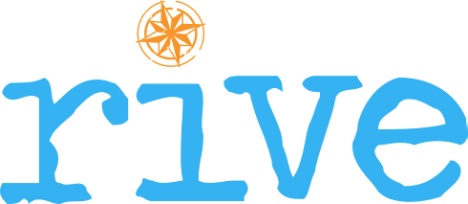 Modulo di compilazione delle call chiuse sul sitowww.serviziovolontarioeuropeo.itNome dell’associazione/organizzazione richiedente:Maailmanvaihto ry – ICYE FinlandDove: (città e Paese)Helsinki (Finlandia)
Chi: (numero dei volontari richiesti)1Durata: (date di inizio e di fine del progetto e numero di mesi)14.8.2017–13.8.2018 (12 months)
Organizzazione ospitante: (nome, sito internet, indirizzo email, breve descrizione dell’associazione/organizzazione)Maailmanvaihto ry – ICYE Finlandwww.maailmanvaihto.fiwww.lyhty.fihosting@maailmanvaihto.fi
Maailmanvaihto rappresenta in Finlandia la rete internazionale di scambi culturali della gioventù. La rete ICYE offre opportunità di volontariato internazionale per i giovani. Opera in oltre 40 paesi in Africa, Europa, America Latina e Asia-Oceania. La missione dell'ICYE è fornire esperienze di apprendimento interculturale impegnative per i giovani. La rete mira a promuovere lo sviluppo sociale e personale attraverso programmi internazionali di volontariato, nonché promuovere la comprensione interculturale, l'uguaglianza delle opportunità, la tolleranza e la pace tra le persone del mondo.Scadenza: (deadline per le candidature)15 maggioBreve descrizione del progetto:
Il volontario lavorerà come assistente nel laboratorio all'aperto "Lato" che è un laboratorio per 15 adulti con disabilità di apprendimento. Lato è una parte di Lyhty, un’ associazione no profit che si occupa dell’assistenza, dell’educazione e dell’attività lavorativa per adulti con disabilità di apprendimento.
Caratteristiche del volontario ideale:

Interesse per lavori all’aperto.Buone capacità sociali e motivazione per lavorare con le persone con disabilità.N.B. 
Eventuali form o richieste particolari sono da specificare via email